Informasi ini tidak akan disalahgunakan dan hanya digunakan sebagaimana mestinya sesuai dengan keperluan tersebut di atas. Segala akibat hukum dari informasi ini setelah keluar dari Kantor BPK menjadi tanggung jawab pemohon informasiKeterangan :*  Coret yang tidak perlu** Pilih salah satu denganmemberi tanda √BADAN PEMERIKSA KEUANGAN RIPERWAKILAN PROVINSI  KEPULAUAN RIAU 
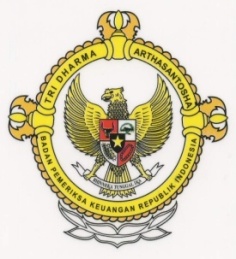 Telah terima informasi berupa :Jenis Data/Informasi	: Tujuan Penggunaan Informasi			: Bentuk Data/ Informasi	: 	Soft CopyHard CopyPeminta data Nama			:Jabatan		:Lembaga		:Alamat			:No. Telp. /HP		:Telah menerima dan menyatakan bahwa informasi ini tidak akan disalahgunakan dan  hanya digunakan sebagaimana mestinya sesuai keperluan tersebut di atas. Segala akibat hukum dari perlakuan informasi ini setelah keluar dari kantor BPK menjadi tanggung jawab peminta informasi																			……………,…………………………   Yang Menyerahkan,							     Yang Menerima,__________________						            __________________Catatan:Tanda terima yang telah ditandatangani dikirimkan melalui faksimili ke (0778) 468580/ email ke perwakilanbpkri.batam@yahoo.comApabila membutuhkan konfirmasi, silakan menghubungi nomor (0778) 468575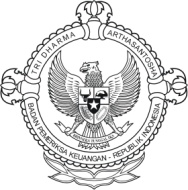 BADAN PEMERIKSA KEUANGAN RIPERWAKILAN PROVINSI  KEPULAUAN RIAUJl. Raja Isa Batam Center, Batam 29432 Telp. (0778) 468575 Fax. (0778) 468580 BADAN PEMERIKSA KEUANGAN RIPERWAKILAN PROVINSI  KEPULAUAN RIAUJl. Raja Isa Batam Center, Batam 29432 Telp. (0778) 468575 Fax. (0778) 468580 Formulir Permintaan Informasi(Rangkap Dua)Formulir Permintaan Informasi(Rangkap Dua)Nomor                     : Tanggal                   :Nomor                     : Tanggal                   :Unit kerja tujuan      :Unit kerja tujuan      :Cara Penyampaian :Cara Penyampaian :DATA PEMOHON INFORMASI DATA PEMOHON INFORMASI NamaJenis KelaminAlamat RumahPekerjaan/InstansiAlamat KantorEmailNO. KTPNO. TELPJENIS PENGAJUAN PERMINTAAN INFORMASIJENIS PENGAJUAN PERMINTAAN INFORMASIJenis Permintaan Informasi     Pemeriksaan                                           Non PemeriksaanRincian Informasi yang DibutuhkanTujuan Penggunaan InformasiSumber Informasi**        Pulbaket (Database)        Unit ..................................Cara Memperoleh Informasi*Melihat/membaca/mendengarkan/mencatat Mendapat salinan informasi (hardcopy/softcopy) Cara Mengirimkan Informasi**  Diambil Langsung   Kurir  Pos  E-mail  FaksimiliTanggal Pengeluaran InformasiPetugas Pelayanan Informasi(Penerima Permohonan)(Nama Jelas/NIP)Pemohon Informasi(Nama Jelas sesuai KTP)BUKTI PENYERAHAN DOKUMEN INFORMASI PUBLIK(Rangkap Dua)Nomor : 